Информацияо результатах общественных обсуждений проекта муниципальной программы "Формирование современной городской среды на территории муниципального образования «Клюквинский сельсовет» Курского района Курской области на 2018-2024 годы"27.06.2022г. в актовом зале здания БПТО по адресу: Курская область, Курский район, Клюквинский сельсовет, пос. Маршала Жукова, 6 квартал, дом 5 состоялись общественные обсуждения проекта муниципальной программы «Формирование современной городской среды на территории муниципального образования «Клюквинский сельсовет» Курского района Курской  области на 2018-2024 годы".Глава Клюквинского сельсовета Курского района Лыков Виктор Леонидович сообщил участникам публичных слушаний, что С проектом муниципальной программы «Формирование современной городской среды на территории муниципального образования «Клюквинский сельсовет» Курского района Курской  области на 2018-2024 годы» можно было ознакомиться на официальном сайте Администрации Клюквинского сельсовета Курского района Курской области в сети «Интернет» (http://klukva.rkursk.ru/) в подразделе «Формирование современной городской среды» раздела «Муниципальные правовые акты». С целью изучения общественного мнения относительно данного документа замечания и предложения по проекту внесения изменений принимались в период с 26.05.2022 г. по 26.06.2022 г. В указанный период замечаний и предложений по проекту муниципальной программы «Формирование современной городской среды на территории муниципального образования «Клюквинский сельсовет» Курского района Курской  области на 2018-2024 годы" в Администрацию Клюквинского сельсовета Курского района не поступило. Виктор Леонидович сообщил об изменениях, которые вносятся в муниципальную программу «Формирование современной городской среды на территории муниципального образования «Клюквинский сельсовет» Курского района Курской  области на 2018-2024 годы." В ходе обсуждения от жителей замечаний и предложений не поступило. 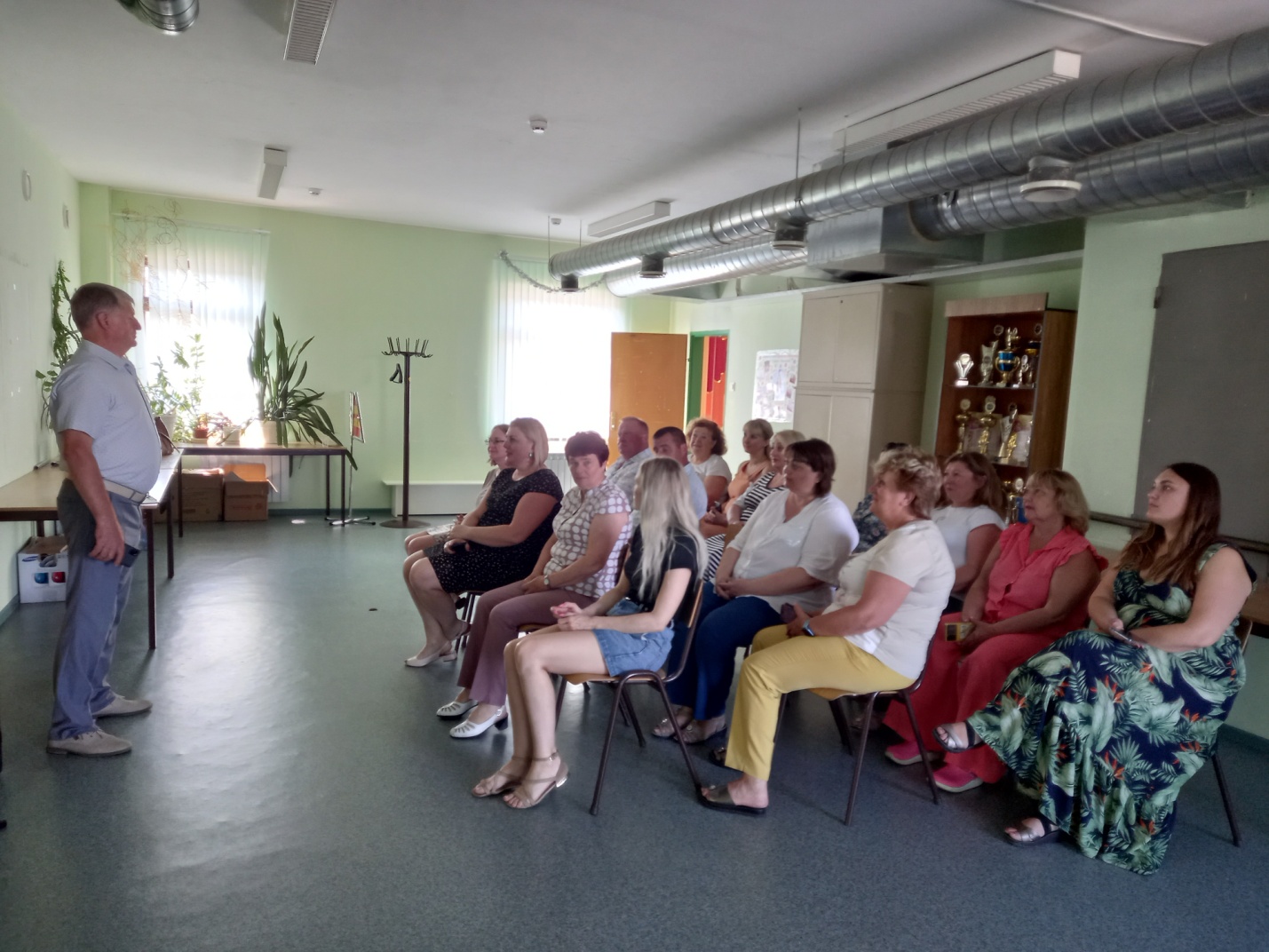 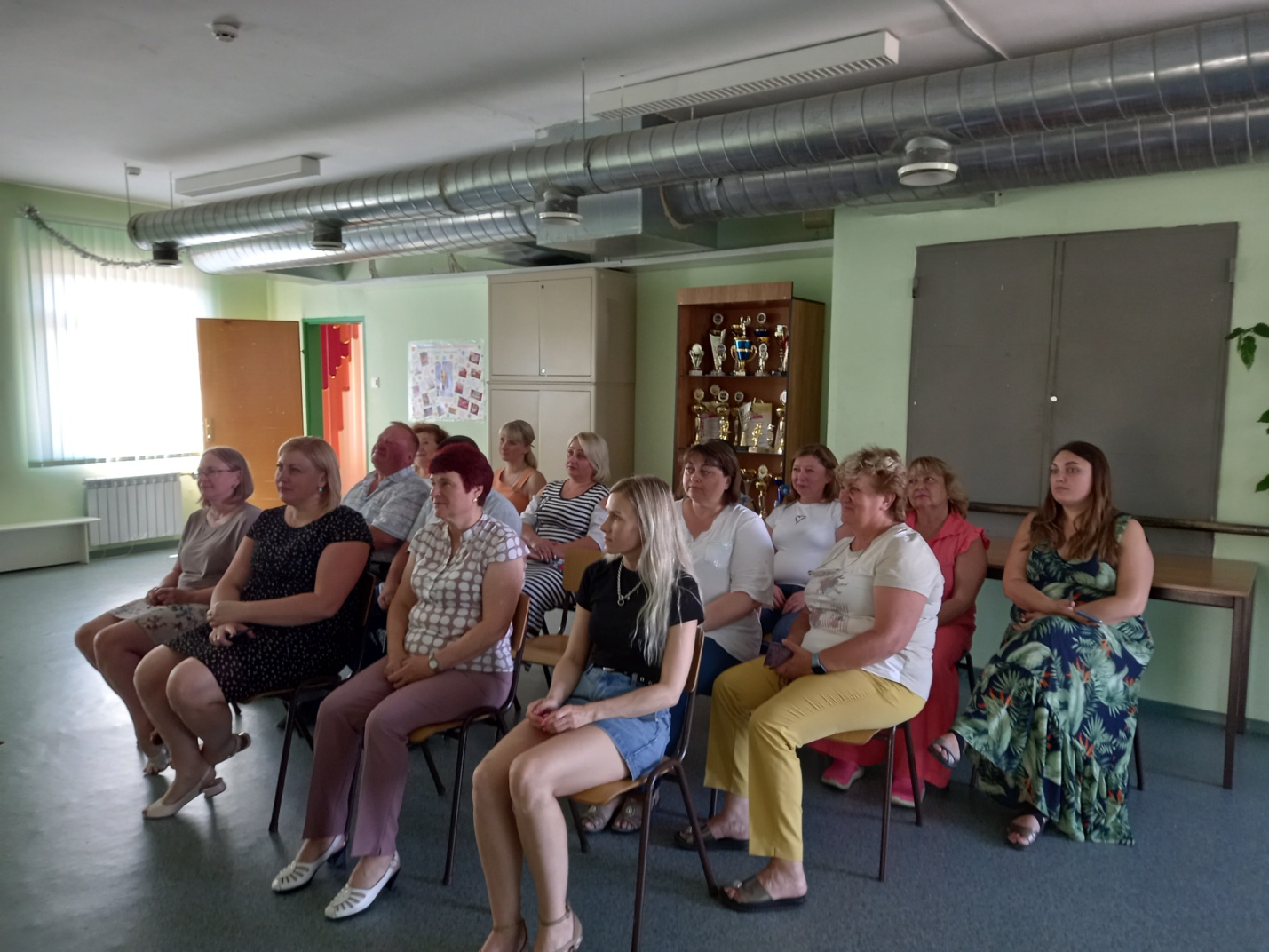 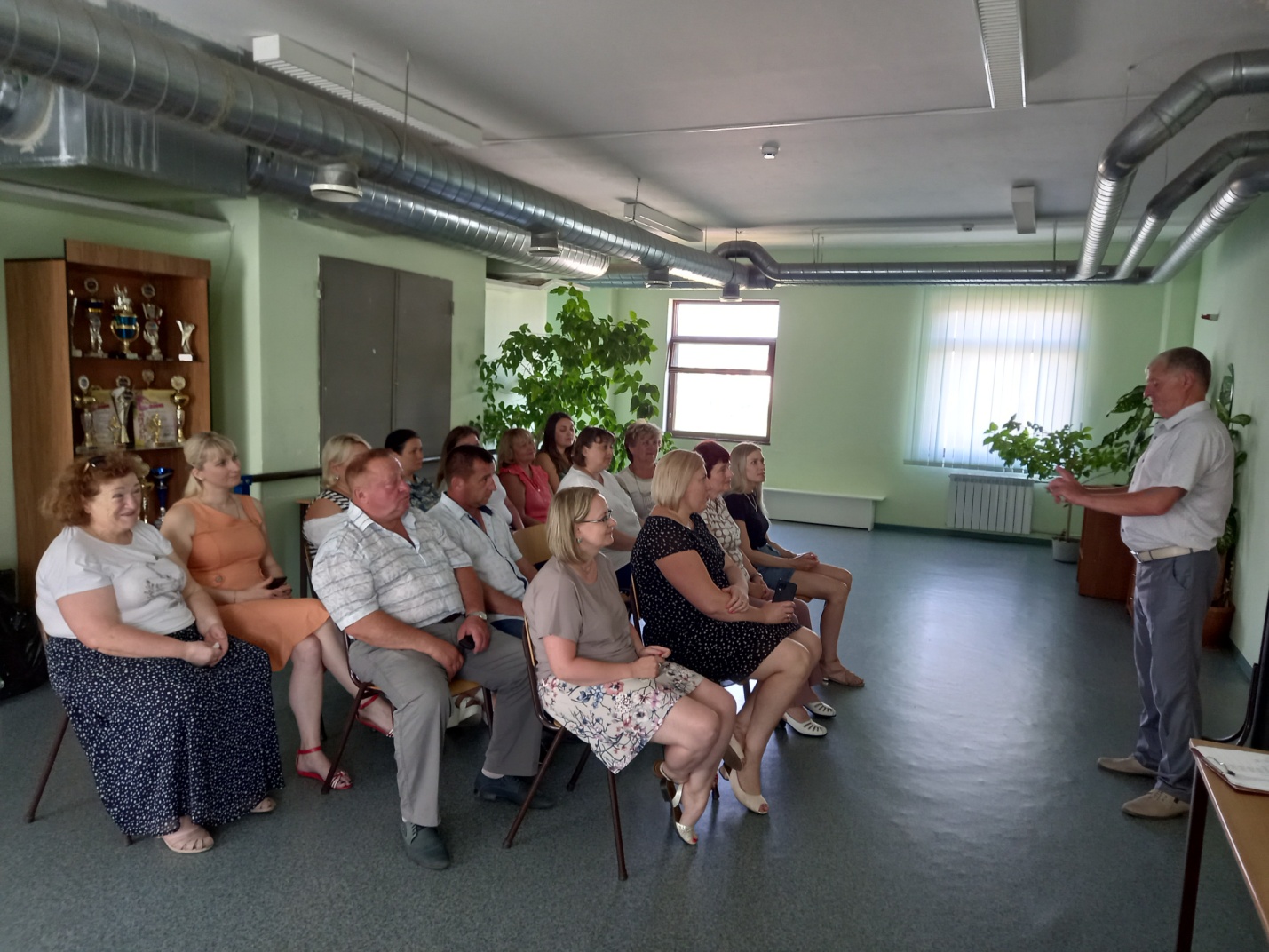 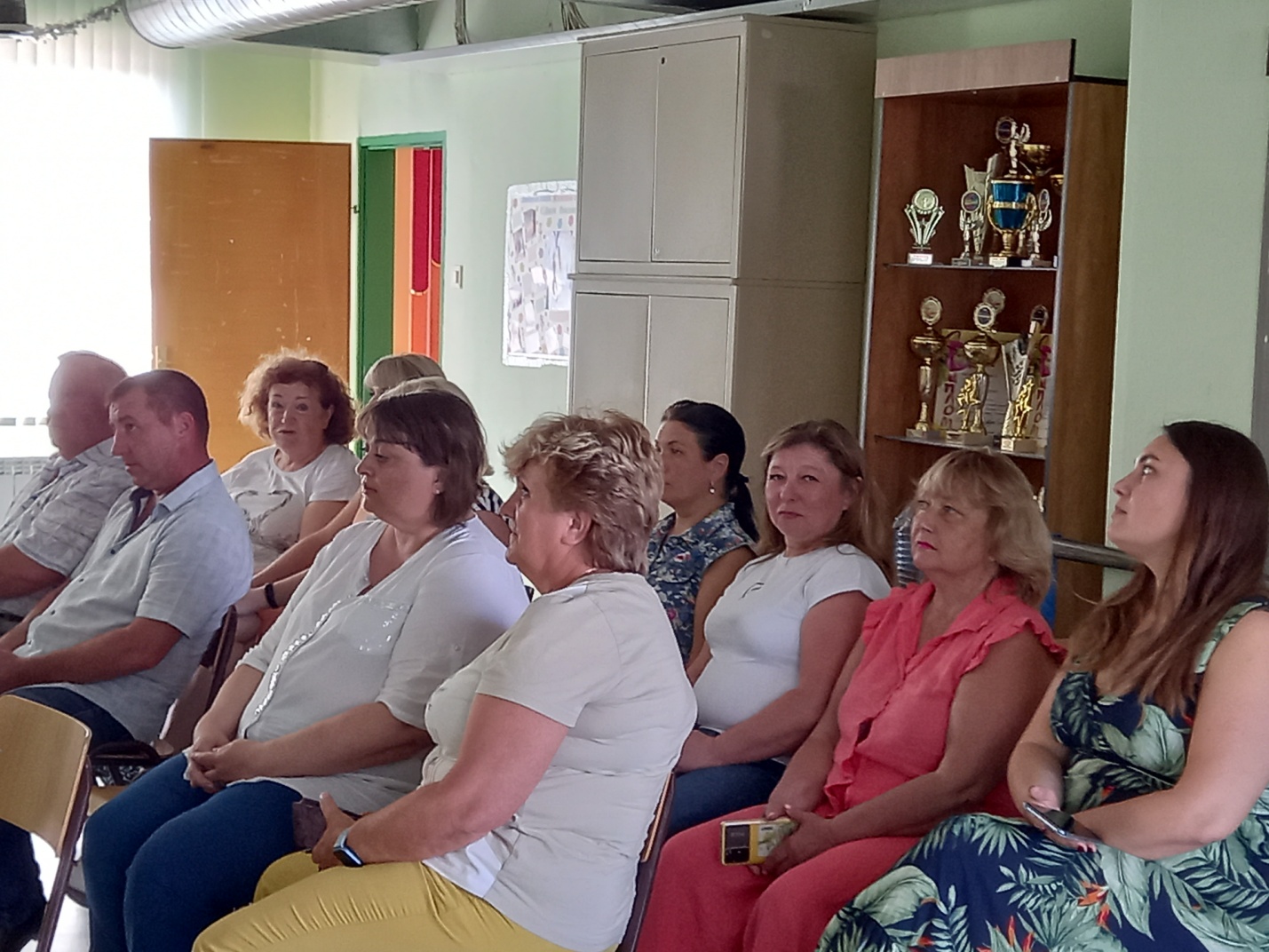 